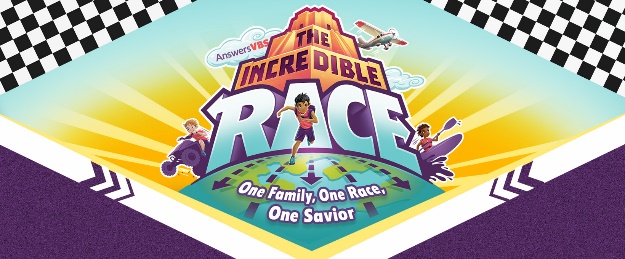 Announcements – July 14, 2019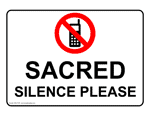 Thou shalt silence your cell phone during worship.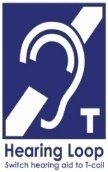 Our sanctuary has a HEARING LOOP.  Please switch hearing aids to T-coil mode.  We have 2 headsets and receivers for use by those without hearing aids. Ask an usher for                   assistance Forgot your offering?  Don’t have your checkbook or cash? Today or any day you can visit our website at zionkearney.com and click on the “giving” tab.  Or, text “zionkearney” (one word) to 77977.  You’ll receive a text back with instructions to start giving.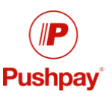 For Your Safety and Security … all exterior doors are locked 15 minutes after the church service begins.  If you are running late please go to the west door for access to the sanctuary.Thank you….to Grace Burger for using her God-given talents to play during the offering today.Andy & Jeanne Wollberg extend an invitation …to the congregation TODAY for a reception for Matthias Wollberg and family following Adult Bible class and Sunday School. In thanksgiving to the members at Zion who have graciously supported Matthias throughout his preparation to become a pastor, the Wollberg family is providing a pulled pork lunch.  Matthias will be ordained and installed as the pastor at St. Peter’s Lutheran Church, Riceville, IA on Sunday, July 28.The quarterly Voter’s meeting … will be held next Sunday, July 21, at 10:30 am.  Pastor DeLoach will be serving …as the Kearney Circuit Pastoral Delegate to the LCMS National Convention in Tampa Bay, FL.  He will be out of town July 18-25, and can be reached at his cell phone number.  In the event of pastoral emergencies please contact Pastor Gaunt.The Trustees are accepting applications … for a custodian.  This is a part time position and it will begin immediately.  If you have questions, are interested, or know of anyone who is, please contact Adam Helmbrecht at 308-293-2380, the office at 308-234-3410, or email the office at school@zionkearney.org.VBS NewsZion’s VBS is one week away and you can help!  Each evening of July 21-25 from 6:00 pm – 8:00 pm there will be classes for those who are 4 years old through 6th grade.  Registration forms are available outside the office.  If you wish to donate funds to help support VBS, special envelopes are located in the narthex by the Lord’s Supper sign in sheets.  Also, please check out the display in the hallway near the bathrooms for items that can be donated to help VBS run smoothly.  Thank you for helping to share God’s Word with the children!Zion’s Golf Tournament … will be held Sunday, September 22, with a shotgun start at 1:00 pm at the Elks Golf Course.  Please be watching the bulletin and Sower for more information.Radio broadcast and altar flower signups….are in need of sponsors!  The radio broadcast can be sponsored for $162 and families may fund a Sunday together.  Signup sheets are located in the hallway by the church mailboxes.  Please help Zion spread the Gospel and help beautify the sanctuary!School NewsDo you like science?  Zion school is adopting a new science text and program to replace the current text which is about 18 years old.  The purchase of the classroom kits is costly, nearly $2000 per class.  If you would like to help the school with a donation to offset this cost, please make out a check to Zion Lutheran and note SCIENCE on the memo line.  If you would like more information, please see Mr. Splittgerber.  Thank you!The school has an opening for an after school childcare assistant for the next school year. Please speak with Mr. Splittgerber for more information.Stewardship NoteLuke 10:20 – “But rejoice that your names are written in heaven.” No one can snatch us out of the nail-marked hands of Jesus. He has redeemed us and claimed us as His own. As those whose names are written in heaven, we seek to live heavenly lives here on earth. This is the foundation of all our good works, including the good work of faithfully supporting the work of the Church. It’s our joy in having been redeemed by the Lord through the activity of the Church that motivates us to support the Church.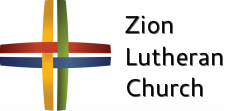 Flood Relief Assistance…   you can help!  In addition to your prayers and helping friends and family members affected by the recent flooding, there are several organizations providing support in this time of need:You can donate through the Kearney Area Community Foundation Disaster Relief fund.  All donations stay in our area.  The link to donate is www.kearney.foundation.org/disaster-relief-fundHygiene products are being collected by the Center for Psychological Services and will be taken to the Salvation Army for families impacted by the flood.  The following items are needed for all ages:  shampoo, conditioner, soap/body wash, razors, wash cloths, tooth brushes, tooth paste, and feminine hygiene products.  Please drop these items off at their office, located at 125 E 31st Street (southeast of CHI Good Samaritan Hospital).  Office hours are 9:00-5:00 Monday – Thursday, and 9:00-2:00 Friday.The LCMS Nebraska District office is accepting donations for disaster relief in Nebraska.  Please visit http://www.ndlcms.org/disaster-report/, where you will find links to donate on the right hand side of the webpage. Those who prefer to mail checks instead of making a gift by credit card should indicate that the gift is given for “Disaster Relief – NE Flooding” and mail them to:

     Nebraska District LCMS
     PO Box 407
     Seward, NE 68434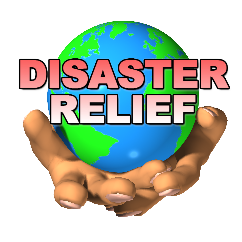 